								       30.09.2022   259-01-03-364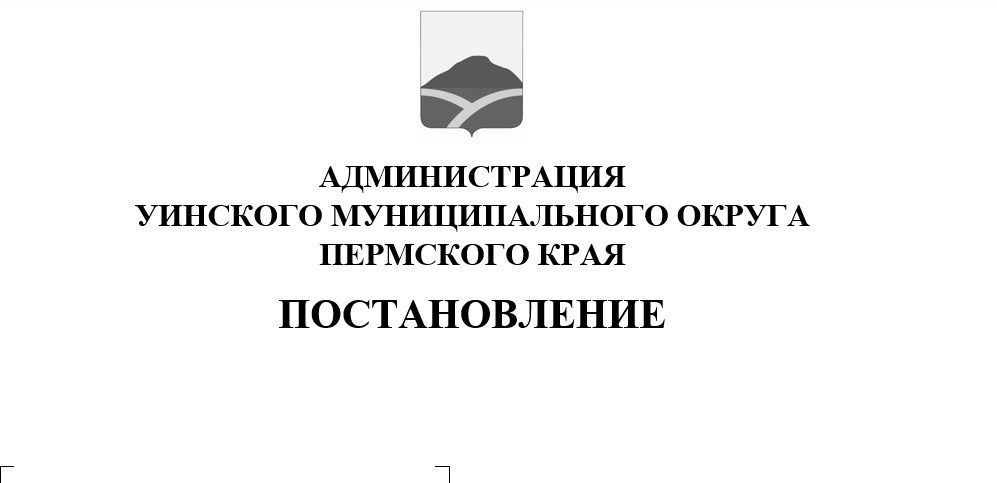 	В соответствии с частью 1 статьи 8 Федерального закона от 14 марта 2022 г. N 58-ФЗ «О внесении изменений в отдельные законодательные акты Российской Федерации», со статьей 31 Устава Уинского муниципального округа Пермского края.ПОСТАНОВЛЯЕТ:           1. Внести изменения в административный регламент предоставления муниципальной услуги  «Перевод жилого помещения в нежилое  помещение и нежилого помещения в жилое помещение», утвержденный постановлением администрации Уинского муниципального округа от 27.07.2020 № 259-01-03-331, следующие изменения:           1.1. Пункт 2.6. изложить в новой редакции  следующего содержания: «2.6 Срок предоставления муниципальной услуги – 15 календарных дней.»;1.2. Подпункт 2.6.1. изложить в новой редакции:   «2.6.1 «Решение о предоставлении муниципальной услуги принимается  не позднее  чем через 13 календарных дней со дня предоставления заявления и документов, обязанность по предоставлению которых возложена на Заявителя (представителя Заявителя)». 2. Настоящее постановление вступает в силу со дня обнародования и подлежит размещению на официальном сайте администрации Уинского муниципального округа в сети (http://uinsk.ru).            3. Контроль над исполнением постановления возложить на начальника управления имущественных и земельных отношений администрации Уинского муниципального округа Зацепурина Ю.В.Глава муниципального округа –глава администрации Уинскогомуниципального округа                                                                      А.Н. Зелёнкин